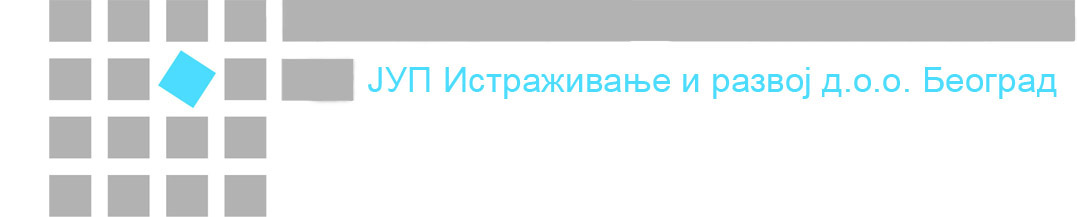 Zahtev za pojašnjenje u vezi JNMV 09/2013Poštovani,U konkursnoj dokumentaciji za predmetni objekat, u posebnim uslovima između ostalog se spominje kao obavezan uslov najmanje jedan zaposleni sa licencom 310 ili 410 .S obzirom da je u pitanju objekat visokogradnje, prema opisu poslova po licencama sa sajta Inženjerske Komore Srbije, ovaj posao može da radi i dipl ing sa licencom 311 ili 411. Pošto nije decidno navedeno u konkursnoj dokumentaciji, molim Vas za odgovor da li ćete prihvatiti i licencu 311 ili 411, umesto 310 ili 410. Navedeno imate na sledećem linku komore:http://www.ingkomora.org.rs/licence/?id=izvgradj#411http://www.ingkomora.org.rs/licence/?id=projgradj#311Srdačan pozdrav